OSU-CHS FACULTY SENATE2018-2019Joint November/December MeetingNovember 16, 2018 Minutes OSU-CHS Faculty Senate MembersCharles G. Sanny, Ph.D., President Jason Beaman, D.O., President-electJarrad Wagner, Ph.D., Past-President Franklin Champlin, Ph.D., (19) OSU-CHS Representative to OSU Faculty Council Kathleen Curtis, Ph.D., (19)Aric Warren, Ed.D, (19)Justin Chronister, D.O., (20)Amanda Foster, D.O., (20)Paul Gignac, Ph.D., (20)Recorder: Jean KeeneMembers Present: Dr. Sanny, Dr. Beaman, Dr. Champlin, Dr. Chronister, Dr. Curtis, and Dr. Gignac and		     Dr. Warren Members Absent:  Dr. Foster, and Dr. WagnerGuests:  Dr. Wymore, Ph.D., Dr. AmlanerAdministrators Present: Dr. StephensCall to Order:  Dr. Sanny welcomed everyone in attendance and called the meeting to order at 12:01 p.m. Approval of Minutes:  Dr. Sanny called for any changes to the minutes of the previous meeting; hearing none, he declared them approved as distributed.Administrative Reports:  Dr. Sanny called upon Dr. Stephens to provide a report from the administration.Dr. Stephens reported that we had entertained several congressional staff members earlier in the day in connection with the Behavioral Health Program we are exploring for the Tulsa area.  He said that it was still very much in the planning process, and that it involves a $130 million ask from the federal government.  A lot of effort has been directed toward this effort, and Dr. Stephens will prepare a presentation for the Senate in the future.  He explained some of the details in process, and said he believes veterans will be true beneficiaries in this process.  He commented on the Cowboy Park celebration, and complimented Dr. Sanny on his remarks at that event.  Dr. Stephens said there has been a great deal of very positive commentary on the event, as well as the general growth and beauty that is being developed on the campus.He said we have been monitoring the transition teams and working to place appropriate persons on the gubernatorial transition team. He said OSU has a high interest in being very active and involved in being of service and establishing leadership and ongoing opportunities in this arena.  Concerning the Tahlequah site, Dr. Stephens said the celebration held there was very successful, and the school is in the spotlight for having the first tribal association for health care education.  The spotlight for research and faculty collaborators across the country are focusing on our work and achievements, and many hope to become associated with this success. Dr. Stephens reported that we have moved forward with the COCA process and site planning.  The plan that is there is to begin getting faculty on-site July 1, 2019, which is not that far hence.  Those faculty hiring processes will be coming up shortly.  A question was posed asking whether someone will be on site in Tahlequah to test the teleconferenced lectures for the entire fall semester.  Dr. Stephens advised that what has been arranged as a test procedure is one that had been devised at Ohio University.  They set up a site right next door to the lecture room and invited some students to participate.  It was being transferred over a distance.  We plan to set up a small classroom in Tandy.  He indicated it would not be fair for faculty to try to transmit from there since we would not have the facility ready at that time.  Using the “next-room” modality will provide for an “at-a-distance” test of the technology even though the distance is not far.  When classes begin in Tahlequah, we will have a technical person there on site. We will need to show the same abilities there as in Tulsa, but whether we use Zoom or Polycom isn’t a factor.Hearing no other questions or topics for Dr. Stephens, Dr. Sanny thanked him for coming to the meeting and for the informative report.Faculty Senate President:  Dr. Sanny called upon Dr. Beaman to share the good news.  Dr. Beaman reported that the cash award element for the Distinguished Faculty Service Award was now increased to $2,000.00 so that it now matches in amount.Dr. Sanny said he had a meeting with Anhna Vuong and IT personnel regarding the revamping Centernet.  Dr. Sanny provided the background for the meeting, and advised that the outcome was that the brain-storming and discussion was a request to Senators to provide input regarding Centernet.  There were two responses, which he mentioned: 1) old CV content was still being displayed, and 2) the digital platform for the Faculty Senate business on Centernet.  SharePoint was discussed as an appropriate method for our needs.  We were advised that since we are serviced through Stillwater (and it is financially prudent to be that way), the Senate content will only be available by login and password, and it would be “internal” only.  The comment was made that if SharePoint proves to not be adequate, another platform can be auditioned.  Regarding the Senate’s content, it can be set up for Senate document management.  The same feature can also be available for departments to manage their entries/updates.  Dr. Amlaner provided information on Pure management.  He commented that we are the first medical school in Oklahoma to move to this method of record-keeping. He said Jon Goodell in the library has kindly provided a staff member to add information to Pure.  Dr. Amlaner provided some details regarding what can be posted, and some of the linking capabilities.  He indicated it may be possible for departments that need to provide monthly reports could actually have that report developed in Pure by populating a template that would be provided by the department chair.  He said more information will be provided as the process continues.  He noted that individual faculty may be able to have control of their information, and thereby be able to ensure it is current. Dr. Sanny said the information will be distributed to the general faculty; he then called attention to the document that was included in the agenda packet regarding the Pure program.  For completeness of record, the document is provided in full as Attachment A. Voting Items:Revision of the Academic Standards Handbook 2018-2019.There was extensive discussion regarding the proposed revisions to the Academic Standards Handbook, 2018-2019 that had been provided by the Academic Standards Committee.  At the conclusion of the discussion, the Senate voted to refer the revision document back to the committee for their discussion/further revision.  The Senate recommended that Section 12.2 Leave of Absence, which is on page 39, be revised as follows:  A student in good standing may request a leave of absence due to a medical or severe personal problem.  A motion to that effect was moved, seconded, voted upon, and unanimously approved.Dr. Sanny will refer the item back to the Academic Standards Committee.  	Action:  Motion Referred back to committee for revision.Dr. Sanny thanked Dr. Wymore for his very valuable input on this process.Committee Reports:Dr. Sanny called attention to the Written Committee Reports document included in the Agenda packet.  He encouraged Senators to review the committee reports external to the meeting. He commented that our committees do an incredible amount of work in the service of their faculty colleagues.  Dr. Beaman will confer with Dave Juergens regarding the LRC report entry concerning appropriate Panopto usage by students that maintains the faculty’s intellectual property.Old Business:   There was no old business to address.New Business:There was no new business to address.Adjournment:  The meeting was adjourned at 12: 58 p.m.Attachment ALetter to Faculty SenateFrom Mr. Jon Goodell and Dr. Charles AmlanerNovember 15, 2018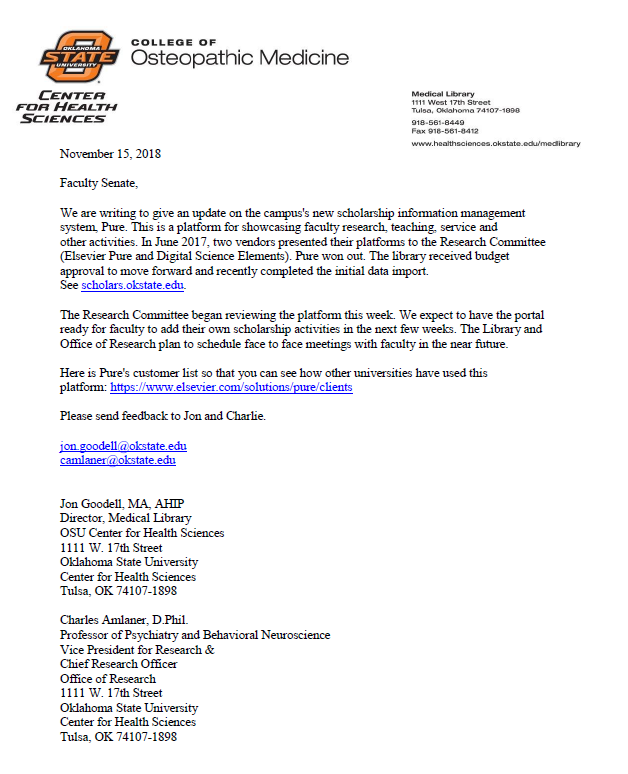 